 1.	Check service information for the specified procedures to follow when inspecting pushrods and rocker arms. Describe the specified procedures: ______________________________________	_____________________________________________________________________________	_____________________________________________________________________________ 2.	Carefully inspect all the pushrods for the following:		a.  Straightness by rolling on a flat surface		     OK ______  NOT OK ______		b.  Rocker arms for wear or damage			     OK ______  NOT OK ______		c.  Rocker arm pivots for wear or damage		     OK ______  NOT OK ______			d.  Rocker arm shafts for wear or blocked oil passages   OK ______  NOT OK ______ 3.	Based on the inspections, what is the necessary action? ________________________________	______________________________________________________________________________	______________________________________________________________________________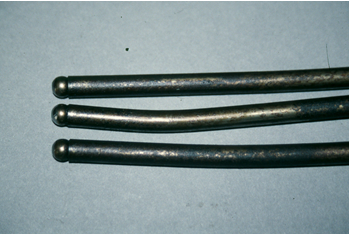 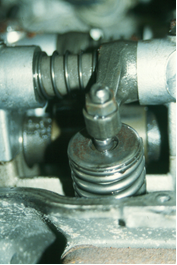 